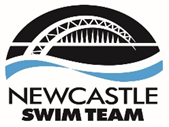 Gala Entry FormTotal number of entries ........... @ .............. = £                           Cash/ChequePlease pay by cash or cheque payable to Newcastle Swim Team – hand completed form and payment to club representative on or before the closing date.  Entries will not be taken without payment.Parent/Guardian signature.................................................................... Dated ......./........../.........LATE ENTRIES WILL NOT BE ACCEPTEDSwimmers Name:Swimmers Name:Swimmers Name:Age (at last day of gala)Age (at last day of gala)SquadGalaGalaGalaPlease indicate swims to be entered – tick to enter, if swimmer has no time, tick and enter N/TPlease indicate swims to be entered – tick to enter, if swimmer has no time, tick and enter N/TPlease indicate swims to be entered – tick to enter, if swimmer has no time, tick and enter N/TEntry √Time50 Freestyle100 Freestyle200 Freestyle400 Freestyle800 Freestyle1500 Freestyle50 Backstroke100 Backstroke200 Backstroke50 Breaststroke100 Breaststroke200 Breaststroke50 Butterfly100 Butterfly200 Butterfly100 IM200 IM400 IMTotal received by club representativeClub representative sign to receive